APPLICATION FORMDemand Draft Details:           This application contains _________ pages (Total number of pages).27. Academic Qualifications(Attach self-attested copies of the Detailed Marks Sheets/Cards or Transcripts of all the examinations passed)28. Details of research work done in fulfillment of the requirements of a degree29. Details of other research work which was not in fulfillment of the requirements of a degree(Attach separate sheet, if needed)30. Details of NET examination31. Membership in Veterinary Council (Attach Evidence) – only for candidates with BVSc/BVSc & AH degree)32. Full list of publications (attach separate sheet, if needed)33. Employment Record (In-reverse order i.e. the latest being the first)34.1  Teaching Experience / Details (As on the last date of submission of application; period spent on study for Master’s/Ph.D. degree should not be included)*Please attach details on a separate sheet.       34.2 Research Experience / Details (As on the last date of submission of application; period spent on study for Master’s/Ph.D. degree should not be included)34.3 Extension Experience / Details (As on the last date of submission of application;  period spent on study for Master’s/Ph.D. degree should not be included)35. Academic Awards/Honors /Recognitions (List awards including National awards instituted by Government of India, University medals (Gold Medal/first position), fellowships of National Academies, Novel Technology Developed (Patent granted/ Protype / Process / Concept/ Methodology/ New Innovation / Technology commercialized, National, State awards in NCC/NSS/Dramatics and Literary Activities /Sports)37.   Experience in Research Guidance:38.     International Exposure not less than one-month (if any) Period spent abroad towards Master / Ph.D. / Post-Doctoral experience will not be considered39. Details of Institution Building / Service function40. Details of participation in sports and extra-curricular activities41. Have you ever been debarred or punished for adopting unfair means in any examination by the Institution/College/Board or University? If yes, please give details.42. Have you ever been prosecuted, kept under detention or bound down/fined, convicted by a Court of Law for any offence or debarred/disqualified by any University, Public Service Commission from appearing at its examinations/selection? Is any case pending against you in any court of law at the time of filling up of this application form?If the answer is ‘Yes’; please give full details.43. References (Please give the names of two referees who should be responsible persons and well acquainted with you for the last five years. If employed, one of the referees should be your present or most recent employer).	(a) 	Name: 		…………………………………………………..………………….……………		Designation: 	…………………………………………………………..………………….……		Address: 	…………………………………………………………..………………….……		(With Pin code)	…………………………………………………………..………………….……				…………………………………………………………..………………….……		E Mail: 	…………………………………………………………..………………….……		Phone: 	…………………………………………………………..………………….……	(b) 	Name: 		…………………………………………………..………………….…………....		Designation: 	…………………………………………………………..………………….……		Address: 	…………………………………………………………..………………….……		(With Pin code)	…………………………………………………………..………………….……				…………………………………………………………..………………….……		E Mail: 	…………………………………………………………..………………….……		Phone: 	…………………………………………………………..………………….……44. Any other details not included above, which you think will strengthen your claim for this position. If training or experience in a specialized field is one of the essential or desirable qualifications for this post, please explain whether you possess that qualification.(Attach separate sheet, if necessary)45. List of certificates and testimonials (attested copies) attached(i) __________________________________	(ii) __________________________________(iii) _________________________________	(iv) __________________________________(v) __________________________________	(vi) __________________________________(vii) _________________________________	(viii)__________________________________DECLARATIONI certify that the above information is correct and complete to the best of my knowledge and belief and nothing has been concealed / distorted therein. If at any time, it is found that any information is false / concealed / distorted, then my appointment shall be liable to summarily terminated without any notice / compensation and criminal case may be initiated against me under the relevant provisions of Indian Panel Code and other laws as applicable.Further, I have gone through the general instructions and conditions mentioned in the advertisement and website of the university before filling the application.(Thumb impression of the candidate)(Left hand for male and right hand for female)Place:	Signature of CandidateDated:SUMMARY OF QUALIFICATIONS FOR FORM – 1A (10 copies) Name of post _____________________________ Scale of Pay _________________________ Grade Pay__________________________SUMMARY OF EXPERIENCE FOR FORM – 1B (10 copies) Name of post _____________________________ Scale of Pay _________________________ Grade Pay ______________________Experience after Post GraduationBRIEF INFORMATIONAny Experience: Teaching / Research / Extension / Administration / Other : …………… Yrs. Books: ……………………………Research Paper: ……………………..Popular Articles: ………………. Seminar / Conference Attended ……………………….Award (if any) ……………………………………….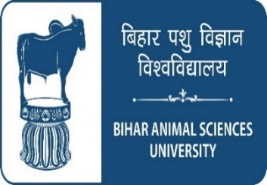 fcgkj Ik’kq foKku fo’ofo|ky;] iVukBIHAR ANIMAL SCIENCES UNIVERSITY, PATNA- 800014(Established in 2016 under Bihar Animal Science University Act-2016)For the posts advertised vide Empl. Not. No. ……/2020                                                                   dated .…./…./2020For the posts advertised vide Empl. Not. No. ……/2020                                                                   dated .…./…./2020NOTE:- Please read the General Instructions & Conditions enclosed with the application form before filling it.PLEASE FILL INFORMATION IN BOLD LETTERSPLEASE FILL INFORMATION IN BOLD LETTERSPLEASE FILL INFORMATION IN BOLD LETTERSPost Applied for:…………………………………………………Advertisement No.:…………………………………………………Dated:…………………………………………………Subject/Discipline:…………………………………………………Category:…………………………………………………Bank Draft No.DatedAmount (Rs.)Name and Branch of the issuing Banka)    Applicants for the post of Assistant Professor-Cum-Jr. Scientist have to fill up score card as per Annexure-‘A’b)Applicants for the post of Associate Professor-Cum-Senior Scientist have to fill up score card as per Annexure-‘B’c)Applicants for the post of University Professor -cum-Chief Scientist have to fill up score card as per Annexure-‘C’1.Name of the Post applied for(Give full name of the post)Name of the Post applied for(Give full name of the post)Name of the Post applied for(Give full name of the post)Name of the Post applied for(Give full name of the post)Name of the Post applied for(Give full name of the post)Name of the Post applied for(Give full name of the post)Name of the Post applied for(Give full name of the post)Name of the Post applied for(Give full name of the post)2.Name in full (In Block Letters)Name in full (In Block Letters)Name in full (In Block Letters)Name in full (In Block Letters)Name in full (In Block Letters)Name in full (In Block Letters)Name in full (In Block Letters)Name in full (In Block Letters)Dr./Mr./Mrs./Ms.Dr./Mr./Mrs./Ms.Dr./Mr./Mrs./Ms.Dr./Mr./Mrs./Ms.Dr./Mr./Mrs./Ms.Dr./Mr./Mrs./Ms.Dr./Mr./Mrs./Ms.Dr./Mr./Mrs./Ms.3.Father’s NameFather’s NameFather’s NameFather’s NameFather’s NameFather’s NameFather’s NameFather’s Name4.Mother’s NameMother’s NameMother’s NameMother’s NameMother’s NameMother’s NameMother’s NameMother’s Name5.i) Marital Statusi) Marital Statusi) Marital Statusi) Marital Statusi) Marital Statusi) Marital Statusi) Marital Statusi) Marital StatusMarried / UnmarriedMarried / UnmarriedMarried / UnmarriedMarried / UnmarriedMarried / UnmarriedMarried / UnmarriedMarried / UnmarriedMarried / Unmarried5.ii) If Married mention Spouse’s Name ii) If Married mention Spouse’s Name ii) If Married mention Spouse’s Name ii) If Married mention Spouse’s Name ii) If Married mention Spouse’s Name ii) If Married mention Spouse’s Name ii) If Married mention Spouse’s Name ii) If Married mention Spouse’s Name 6.Gender (Male/Female)Gender (Male/Female)Gender (Male/Female)Gender (Male/Female)Gender (Male/Female)Gender (Male/Female)Gender (Male/Female)Gender (Male/Female)7.Date of BirthDate of BirthDate of BirthDate of BirthDate of BirthDate of BirthDate of BirthDate of Birth8.Age (As on closing date)Age (As on closing date)Age (As on closing date)Age (As on closing date)Age (As on closing date)Age (As on closing date)Age (As on closing date)Age (As on closing date)Years                          MonthsYears                          MonthsYears                          MonthsYears                          MonthsYears                          MonthsYears                          MonthsYears                          MonthsYears                          Months9.Place of BirthPlace of BirthPlace of BirthPlace of BirthPlace of BirthPlace of BirthPlace of BirthPlace of Birth10.NationalityNationalityNationalityNationalityNationalityNationalityNationalityNationality11.Mother TongueMother TongueMother TongueMother TongueMother TongueMother TongueMother TongueMother Tongue12.Telephone No. (With STD Code)/Mobile No.Telephone No. (With STD Code)/Mobile No.Telephone No. (With STD Code)/Mobile No.Telephone No. (With STD Code)/Mobile No.Telephone No. (With STD Code)/Mobile No.Telephone No. (With STD Code)/Mobile No.Telephone No. (With STD Code)/Mobile No.Telephone No. (With STD Code)/Mobile No.13.E-mail AddressE-mail AddressE-mail AddressE-mail AddressE-mail AddressE-mail AddressE-mail AddressE-mail Address13.Repeat E-mail AddressRepeat E-mail AddressRepeat E-mail AddressRepeat E-mail AddressRepeat E-mail AddressRepeat E-mail AddressRepeat E-mail AddressRepeat E-mail Address14.Aadhaar Number  (If any)Aadhaar Number  (If any)Aadhaar Number  (If any)Aadhaar Number  (If any)Aadhaar Number  (If any)Aadhaar Number  (If any)Aadhaar Number  (If any)Aadhaar Number  (If any)15.Present Mailing Address with Pin CodePresent Mailing Address with Pin CodePresent Mailing Address with Pin CodePresent Mailing Address with Pin CodePresent Mailing Address with Pin CodePresent Mailing Address with Pin CodePresent Mailing Address with Pin CodePresent Mailing Address with Pin Code16.Permanent Home Address with Pin CodePermanent Home Address with Pin CodePermanent Home Address with Pin CodePermanent Home Address with Pin CodePermanent Home Address with Pin CodePermanent Home Address with Pin CodePermanent Home Address with Pin CodePermanent Home Address with Pin Code17.State of permanent domicileState of permanent domicileState of permanent domicileState of permanent domicileState of permanent domicileState of permanent domicileState of permanent domicileState of permanent domicile18.Please tick under which category you are applying? Please attach a certificate in support thereof.Please tick under which category you are applying? Please attach a certificate in support thereof.Please tick under which category you are applying? Please attach a certificate in support thereof.Please tick under which category you are applying? Please attach a certificate in support thereof.Please tick under which category you are applying? Please attach a certificate in support thereof.Please tick under which category you are applying? Please attach a certificate in support thereof.Please tick under which category you are applying? Please attach a certificate in support thereof.Please tick under which category you are applying? Please attach a certificate in support thereof.Please tick under which category you are applying? Please attach a certificate in support thereof.Please tick under which category you are applying? Please attach a certificate in support thereof.Please tick under which category you are applying? Please attach a certificate in support thereof.Please tick under which category you are applying? Please attach a certificate in support thereof.Please tick under which category you are applying? Please attach a certificate in support thereof.Please tick under which category you are applying? Please attach a certificate in support thereof.Please tick under which category you are applying? Please attach a certificate in support thereof.18.UR UR(F)SCSC(F)BCBC(F)STST(F)ST(F)EBCEBC(F)EWSEWS(F)WBCPWD18.19.Are you Grand Child of Freedom fighter? If so, please attach a certificate in support thereof.Are you Grand Child of Freedom fighter? If so, please attach a certificate in support thereof.Are you Grand Child of Freedom fighter? If so, please attach a certificate in support thereof.20.If you are employed, mention your present designation.If you are employed, mention your present designation.If you are employed, mention your present designation.21.Name and Designation of your present employer.(Person, office, institution)Name and Designation of your present employer.(Person, office, institution)Name and Designation of your present employer.(Person, office, institution)22.Have you obtained the permission of your present employer for submitting this application? (If not, you must bring a ‘No Objection Certificate’ from your employer at the time of interview)Have you obtained the permission of your present employer for submitting this application? (If not, you must bring a ‘No Objection Certificate’ from your employer at the time of interview)Have you obtained the permission of your present employer for submitting this application? (If not, you must bring a ‘No Objection Certificate’ from your employer at the time of interview)23.Present Pay (Total)Present Pay (Total)Present Pay (Total)Present Pay (Total)24.I.i)Scale of pay + grade pay24.I.ii)Level in 7th CPC24.II.Present basic payPresent basic pay24.III.NPA  (if applicable)NPA  (if applicable)24.IV.Allowances excluding house rent and CCAAllowances excluding house rent and CCA24.V.Date of next incrementDate of next increment25.If selected, please state the joining time required.If selected, please state the joining time required.If selected, please state the joining time required.26.Minimum pay acceptableMinimum pay acceptableMinimum pay acceptableExaminationMatriculationSenior Secondary (10+2)GraduationPost-GraduationDoctoratePost DoctorateName of School / CollegeName of Board / UniversityYear of passingMaximum MarksMarks ObtainedOGPA/CGPAPercentage of MarksDivisionSubjectsPosition, Distinction, Prizes, Scholarship etc.Name of the degreePost- graduationDoctorateInstitutionPartly or wholly researchName of guide or supervisorField of ResearchTitle of thesisPeriod spentDate of joiningDate of passingNo. of publications based on Research during degreeField of ResearchInstitutionPeriod of Research FromToFromToFromToPeriod of Research No. of publications based on ResearchSubjectDate of appearingDate of passingDate of issue of certificateConducted by ICAR / ASRB / UGC / CSIR / Any other (Please specify)State in which Registered / Veterinary Council of IndiaRegistration No.Valid up toValid up toValid up toState in which Registered / Veterinary Council of IndiaRegistration No.DayMonthYearSr. No.Title of PublicationNature of Publication (original research paper, review article, authored or edited reference or text books with ISBN/ISSN number, practical manuals, popular articles, research notes, short communications etc.) Name of journal, magazine or publisherNAAS Rating as on the last date of submission of applicationHave you attached details?Designation of posts heldPeriod Period DurationDurationDurationPay drawn(Basic Pay + Grade Pay + allowances except HRA and CCA)Full address of the office/firm or institutionReason for leaving the postDesignation of posts heldFromToYearsMonthsDaysPay drawn(Basic Pay + Grade Pay + allowances except HRA and CCA)Full address of the office/firm or institutionReason for leaving the postName of institution / Department (whetherGovt./Govt. aided / recognized)DesignationNature of Appointment(Ad hoc / Temporary / Permanent)Period of workingPeriod of workingReasons for leavingNature of work/duty*No. of course curriculum designed / new courses added or revised*No. of designed innovative teaching methods / development of teaching aids / e-courses / manualName of institution / Department (whetherGovt./Govt. aided / recognized)DesignationNature of Appointment(Ad hoc / Temporary / Permanent)Date of joiningDate of leavingReasons for leavingNature of work/duty*No. of course curriculum designed / new courses added or revised*No. of designed innovative teaching methods / development of teaching aids / e-courses / manualTitle of Research ProjectPI or Co-PIFunding agencyDate of commencement of projectDate of completion of projectPeriod of Association in Research ProjectPeriod of Association in Research ProjectDate of submission of Project reportTitle of Research ProjectPI or Co-PIFunding agencyDate of commencement of projectDate of completion of projectYearsMonthsDate of submission of Project reporti)Involvement in technology application programme / organizing activities related to technology assessments / refinementii)Extent of adoption of technology in adopted areas (%)iii)Participatory Rural Appraisal (PRA) and participatory Technology Development Research (No. of reports)iv)Innovative extension methodologies development / management cases / documentation of success storiesv)New methodology developed / innovation introduced for improvement in extension / technology adoption (No.)vi)Extension approachesvii)Electronic connectivity OROrganization (Farmers meeting / demonstration / exhibition / TV & Radio TalksSr. No.Name of Award/Honor / RecognitionConferred by (Name of Organization)Year of Award36.       Summer / Winter school / refresher course / training and seminar symposium etc. attended. (Summer / Winter school / refresher course / ICAR-CAS training and seminar symposium etc.  of not less than 10 days)Summer / Winter school / refresher course / training and seminar symposium etc. attended. (Summer / Winter school / refresher course / ICAR-CAS training and seminar symposium etc.  of not less than 10 days)Summer / Winter school / refresher course / training and seminar symposium etc. attended. (Summer / Winter school / refresher course / ICAR-CAS training and seminar symposium etc.  of not less than 10 days)i)PG Guidance ( As Major Guide):…………………………………………………ii)Ph.D. Guidance ( As Major Guide):…………………………………………………..AInstitution Building functionInstitution Building functionInstitution Building functionInstitution Building functionAi)Adding new equipment / creation of new institution or laboratoryAdding new equipment / creation of new institution or laboratoryAii)Field facility or resource generation or encouraging Field facility or resource generation or encouraging Aiii)HRD, plan implementation or monitoring progress to show best resultsHRD, plan implementation or monitoring progress to show best resultsBInstitution Service function: -Institution Service function: -Institution Service function: -Institution Service function: -Bi)Preparation of review report, proceeding and other similar workBii)Duties performed (at least one year) as warden / library in –charge / Student Welfare Officer / Animal House In-Charge / Common Instruments Lab / Assistant, PME CellBiii)Associated (at least one year) with coordination and monitoring of progress of work of RAC, IMC, QRT, BOM, PME Cell / Academic Council and similar advisory committees of the Institute / UniversityBiv)Associated with Store Purchase /Maintenance of farm (at least one year)ParticularsAcademic qualificationsAcademic qualificationsAcademic qualificationsAcademic qualificationsAcademic qualificationsTrainings/short term courses attendedTrainings/short term courses attendedTrainings/short term courses attendedTrainings/short term courses attendeda) Name____________________b) Date of birth____________________c) Address____________________________________________________________d) E-mail address____________________e) Contact Tel. Number____________________Examination/DegreeMonth and year of passingUniversity/BoardTotal marksMarks obtainedPercentageDivisionGradePositionSr. No.ParticularsPeriodHost institutiona) Name____________________b) Date of birth____________________c) Address____________________________________________________________d) E-mail address____________________e) Contact Tel. Number____________________a) Name____________________b) Date of birth____________________c) Address____________________________________________________________d) E-mail address____________________e) Contact Tel. Number____________________a) Name____________________b) Date of birth____________________c) Address____________________________________________________________d) E-mail address____________________e) Contact Tel. Number____________________a) Name____________________b) Date of birth____________________c) Address____________________________________________________________d) E-mail address____________________e) Contact Tel. Number____________________a) Name____________________b) Date of birth____________________c) Address____________________________________________________________d) E-mail address____________________e) Contact Tel. Number____________________Major field                                                                                                     Minor field M.V.Sc./M.Sc./M.Tech / M.F.Sc.____________________________________            ____________________________________Ph.D. ___________________________________________________            ___________________________________           Full SignatureMajor field                                                                                                     Minor field M.V.Sc./M.Sc./M.Tech / M.F.Sc.____________________________________            ____________________________________Ph.D. ___________________________________________________            ___________________________________           Full SignatureMajor field                                                                                                     Minor field M.V.Sc./M.Sc./M.Tech / M.F.Sc.____________________________________            ____________________________________Ph.D. ___________________________________________________            ___________________________________           Full SignatureMajor field                                                                                                     Minor field M.V.Sc./M.Sc./M.Tech / M.F.Sc.____________________________________            ____________________________________Ph.D. ___________________________________________________            ___________________________________           Full SignatureMajor field                                                                                                     Minor field M.V.Sc./M.Sc./M.Tech / M.F.Sc.____________________________________            ____________________________________Ph.D. ___________________________________________________            ___________________________________           Full SignatureMajor field                                                                                                     Minor field M.V.Sc./M.Sc./M.Tech / M.F.Sc.____________________________________            ____________________________________Ph.D. ___________________________________________________            ___________________________________           Full SignatureMajor field                                                                                                     Minor field M.V.Sc./M.Sc./M.Tech / M.F.Sc.____________________________________            ____________________________________Ph.D. ___________________________________________________            ___________________________________           Full SignatureMajor field                                                                                                     Minor field M.V.Sc./M.Sc./M.Tech / M.F.Sc.____________________________________            ____________________________________Ph.D. ___________________________________________________            ___________________________________           Full SignatureMajor field                                                                                                     Minor field M.V.Sc./M.Sc./M.Tech / M.F.Sc.____________________________________            ____________________________________Ph.D. ___________________________________________________            ___________________________________           Full SignatureMajor field                                                                                                     Minor field M.V.Sc./M.Sc./M.Tech / M.F.Sc.____________________________________            ____________________________________Ph.D. ___________________________________________________            ___________________________________           Full SignaturePost and  Pay scale+ Grade PayNaturePermanent/ Temporary/ AdhocTeaching/ Research/ ExtensionField*InstitutionFromToTotal yearsNumber of PublicationsNumber of PublicationsAny other information /involvement in institutional support activitiesPost and  Pay scale+ Grade PayNaturePermanent/ Temporary/ AdhocTeaching/ Research/ ExtensionField*InstitutionFromToTotal yearsThe complete list matching the number be attached with application formThe complete list matching the number be attached with application formAny other information /involvement in institutional support activitiesOriginal Research PapersMagazine articlesText BooksMonographsReviewsPresent Post              ___________________i) Basic Pay+ G.P.      _________________ii) Total emoluments _______________Pay acceptable         __________________*Here also specify nature of job(s)Full Signature _________________________Present Post              ___________________i) Basic Pay+ G.P.      _________________ii) Total emoluments _______________Pay acceptable         __________________*Here also specify nature of job(s)Full Signature _________________________Present Post              ___________________i) Basic Pay+ G.P.      _________________ii) Total emoluments _______________Pay acceptable         __________________*Here also specify nature of job(s)Full Signature _________________________Present Post              ___________________i) Basic Pay+ G.P.      _________________ii) Total emoluments _______________Pay acceptable         __________________*Here also specify nature of job(s)Full Signature _________________________Present Post              ___________________i) Basic Pay+ G.P.      _________________ii) Total emoluments _______________Pay acceptable         __________________*Here also specify nature of job(s)Full Signature _________________________Present Post              ___________________i) Basic Pay+ G.P.      _________________ii) Total emoluments _______________Pay acceptable         __________________*Here also specify nature of job(s)Full Signature _________________________Present Post              ___________________i) Basic Pay+ G.P.      _________________ii) Total emoluments _______________Pay acceptable         __________________*Here also specify nature of job(s)Full Signature _________________________Present Post              ___________________i) Basic Pay+ G.P.      _________________ii) Total emoluments _______________Pay acceptable         __________________*Here also specify nature of job(s)Full Signature _________________________Present Post              ___________________i) Basic Pay+ G.P.      _________________ii) Total emoluments _______________Pay acceptable         __________________*Here also specify nature of job(s)Full Signature _________________________Present Post              ___________________i) Basic Pay+ G.P.      _________________ii) Total emoluments _______________Pay acceptable         __________________*Here also specify nature of job(s)Full Signature _________________________Post applied for ……………………………………Deptt.………………………….., SGIDT, PatnaPost applied for ……………………………………Deptt.………………………….., SGIDT, PatnaPost applied for ……………………………………Deptt.………………………….., SGIDT, PatnaPost applied for ……………………………………Deptt.………………………….., SGIDT, PatnaPost applied for ……………………………………Deptt.………………………….., SGIDT, PatnaPost applied for ……………………………………Deptt.………………………….., SGIDT, PatnaPost applied for ……………………………………Deptt.………………………….., SGIDT, PatnaPost applied for ……………………………………Deptt.………………………….., SGIDT, PatnaNameNameFather’s Name Father’s Name Date of BirthDate of BirthAge on 30.11.2019Age on 30.11.2019CategoryCategoryApplied throughApplied throughEducational Qualification Educational Qualification Name of the degreeName of the degreeOGPA / Percentage ObtainedOGPA / Percentage ObtainedOGPA / Percentage ObtainedYear of passingEducational Qualification Educational Qualification High School -High School -Educational Qualification Educational Qualification Plus Two -Plus Two -Educational Qualification Educational Qualification Graduation -Graduation -Educational Qualification Educational Qualification Post- GraduationPost- GraduationEducational Qualification Educational Qualification NET NET Educational Qualification Educational Qualification Ph.D.Ph.D.Employment RecordEmployment RecordEmployment RecordEmployment RecordEmployment RecordEmployment RecordEmployment RecordEmployment RecordSr.No.Post and DepartmentPost and DepartmentGradeGradePeriodPeriodTotal Yrs.Sr.No.Post and DepartmentPost and DepartmentGradeGradeFromToTotal Yrs.Teaching Undergraduate Classes:Exp……………………   Yrs.Teaching Post Graduate Classes:Exp……………………   Yrs.Research :Exp……………………   Yrs.Extension:Exp……………………   Yrs.Books :Exp……………………   Yrs.Research Paper :Exp……………………   Yrs.Articles :Exp……………………   Yrs.